MC MIOPSESSION 2017Épreuve E 1 :Analyse et compréhensiond’un systèmePARTIE PRESENTATION1°) INTRODUCTIONCet engin est appelé LORRY LEM 460. Il est utilisé dans le domaine ferroviaire.Ce Lorry sert à la pose, la dépose et/ou au remplacement, par tronçons pré-assemblés, de voies ferrées et d'aiguillage.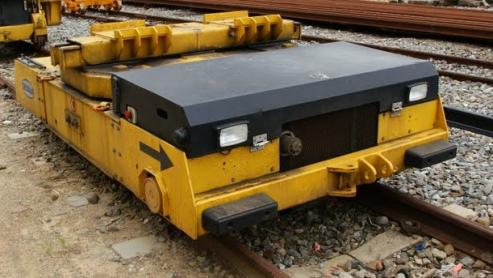 L'une des applications principales de ces Lorrys est de pouvoir poser un élément de voie dans un emplacement prévu et préparé à l'avance, dans l'axe de la voie existante. Les Lorrys se déplacent alors sur une voie provisoire.Les Lorrys sont pilotés à l’aide d’une radiocommande. Cette radiocommande peut piloter jusqu’à 8 Lorrys en même temps.2°) PRINCIPE DE FONTIONNEMENTSur les Lorrys, on pose tour à tour, un tronçon de voie pré-assemblé et des portiques de manutention.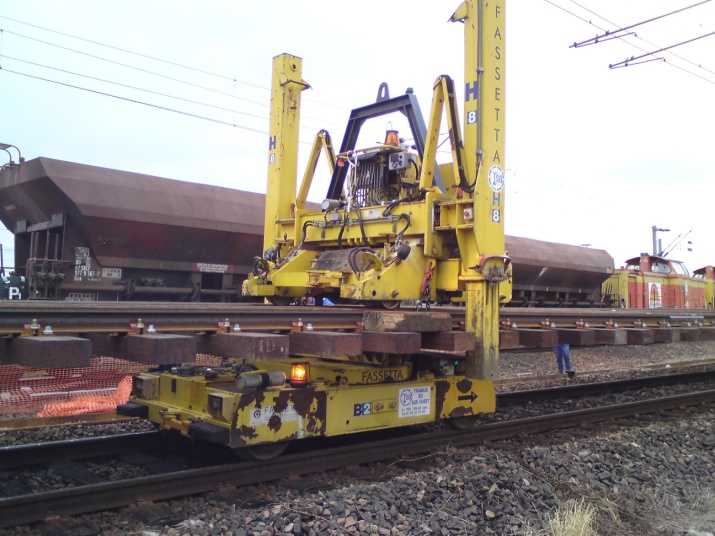 L’ensemble se déplace vers le lieu de remplacement du tronçon. Les LORRYS soulèvent la voie et les portiques. Les portiques déplient leurs bras, puis leurs patins afin de prendre appui au sol et maintenir le tronçon en position haute.Les LORRYS s’abaissent. Ils sont ainsi désolidarisés des portiques et de la voie et peuvent donc être évacués.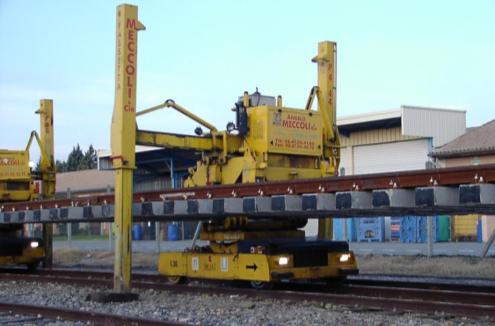 La voie provisoire de roulement des LORRYS est démontée.Les portiques descendent le tronçon, le positionnent avec précision à son emplacement définitif puis remontent à vide en position haute.Les LORRYS reviennent sous le portique avec un nouveau tronçon. Ils le soulèvent. Les portiques replient leurs patins et leurs bras.L’ensemble ainsi reconstitué est prêt à effectuer un nouveau remplacement.3°) CARACTERISTIQUES DU LORRYLongueur : 3276 mmLargeur : 2060 mmHauteur : 1244 mmMasse : 4 tonnesLe Lorry est équipé d’un moteur thermique Lombardini de 31,4 kW (42 CV) entraînant une pompe hydrostatique.La vitesse d’avancement de l’engin est de 6 km/h en travail (Ø des roues 400 mm).L’ensemble est équipé de 2 vérins de table et d’un vérin de ripage servant à éviter les obstacles bas et latéraux lors du transport du tronçon.La capacité de charge du Lorry est de 20 tonnes.4°) POSITIONS DE LA TABLE ÉLÉVATRICE DU LORRYTABLE EN POSITION « LEVAGE »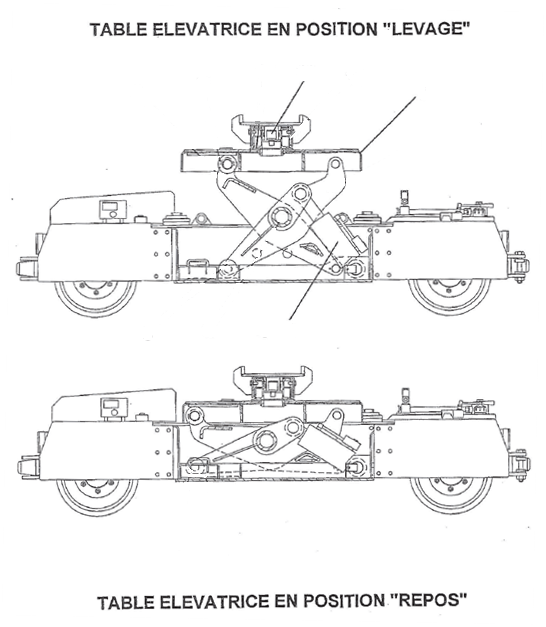 TABLE EN POSITION « REPOS »5°) NOMENCLATURE HYDRAULIQUE6°) CHRONOGRAMME DE TRANSLATION DU LORRY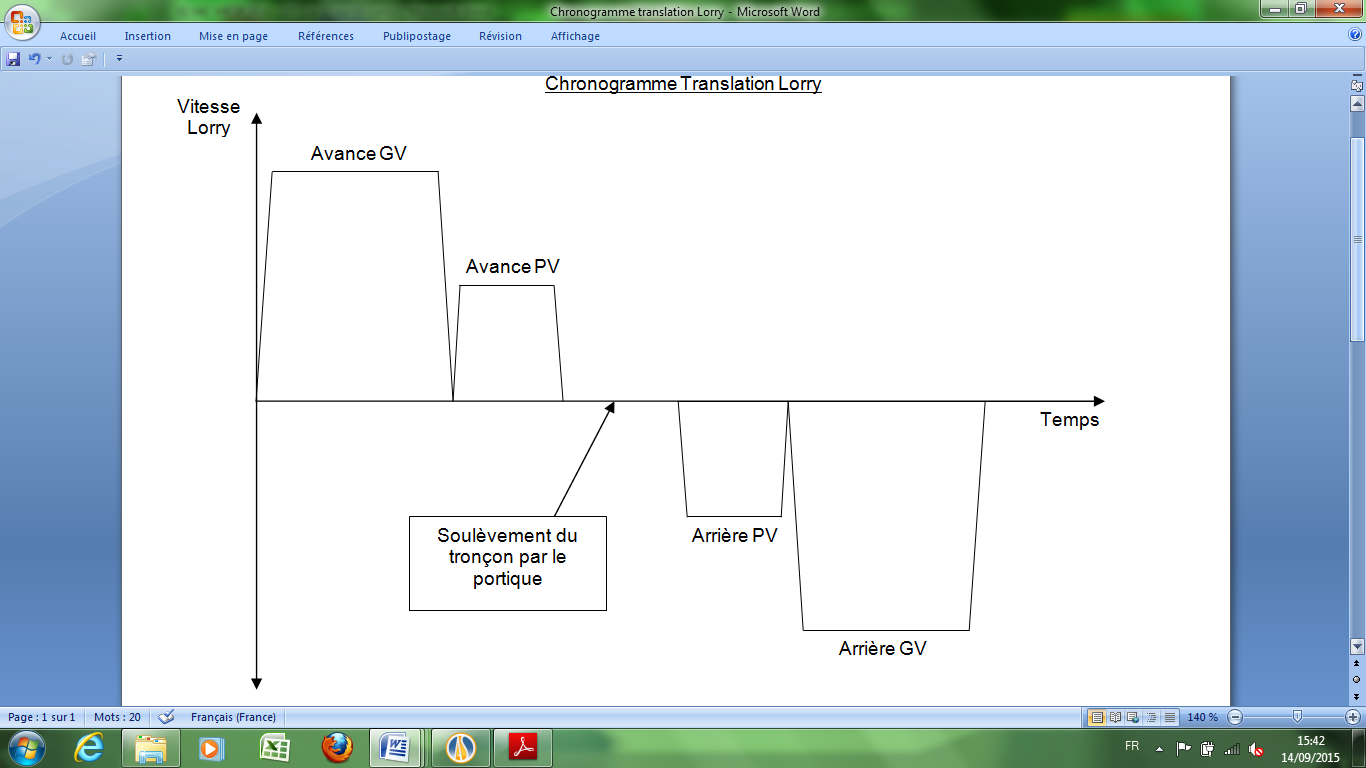 	7°) Document constructeur : Vérin hydraulique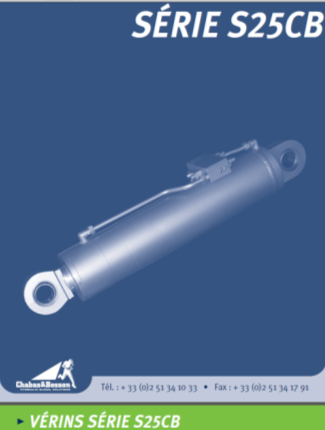 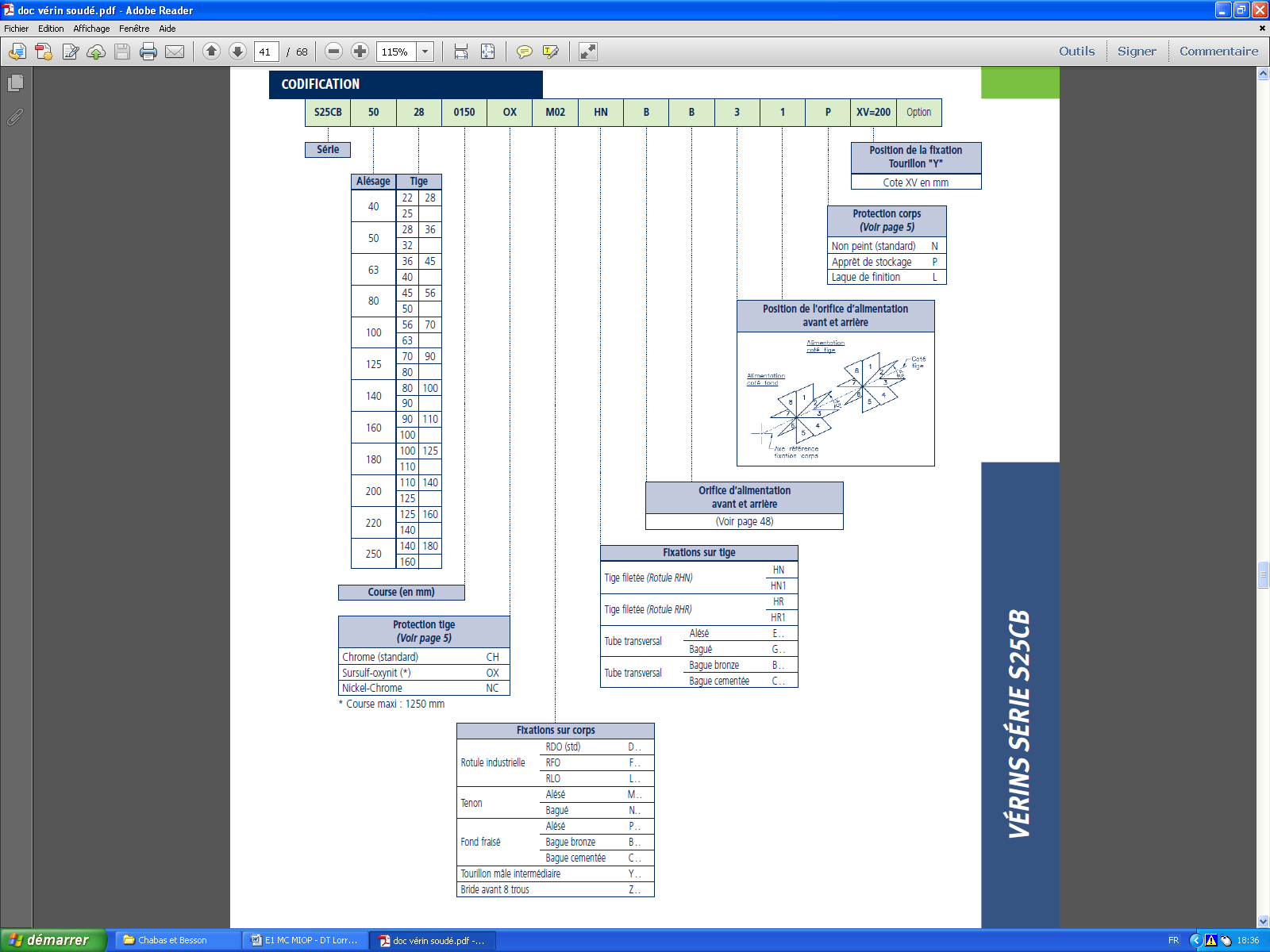 	8°) Document constructeur : Limiteur de débit STAUFF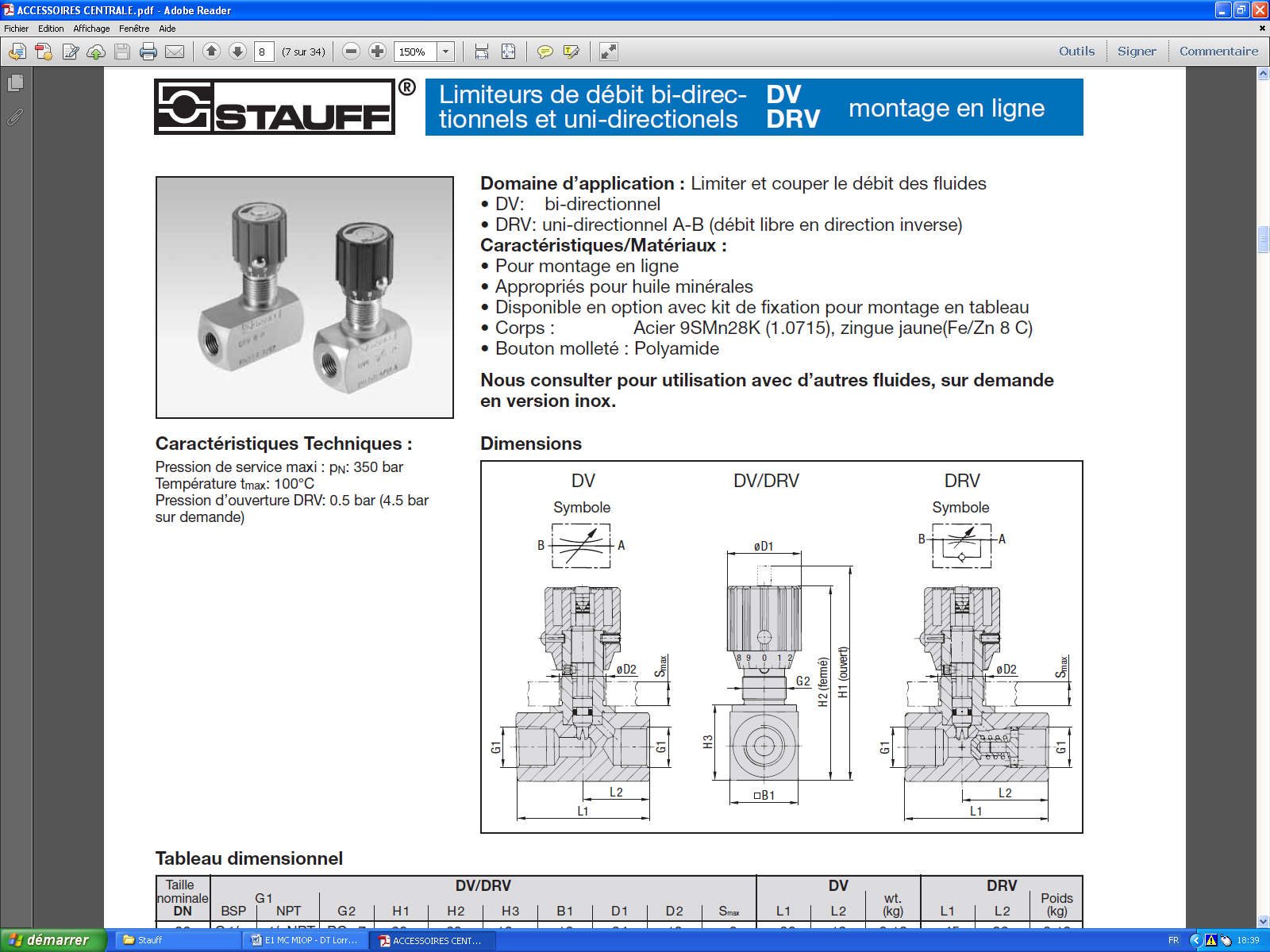 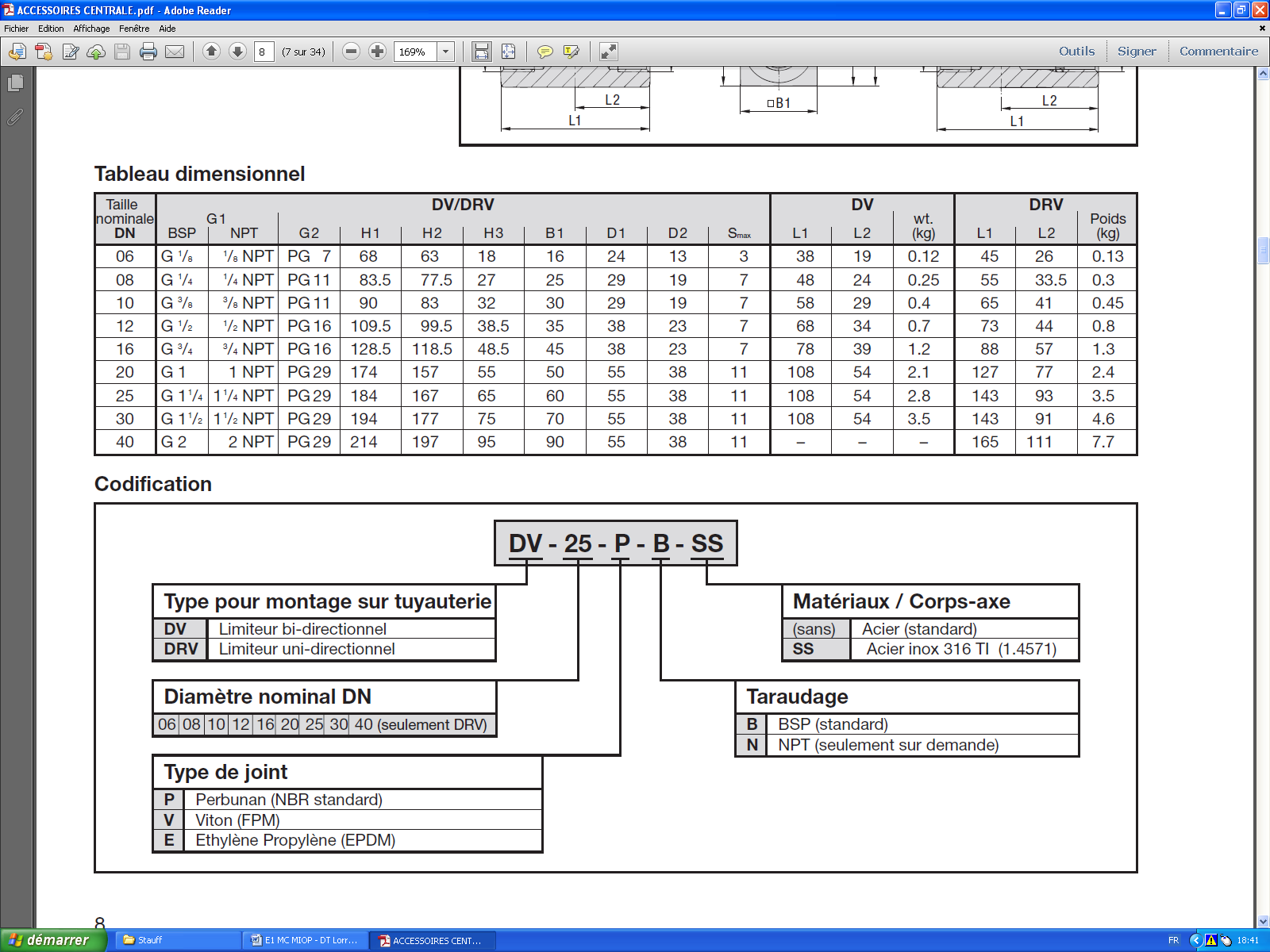 	9°) Document constructeur : Pompe Rexroth pour circuit fermé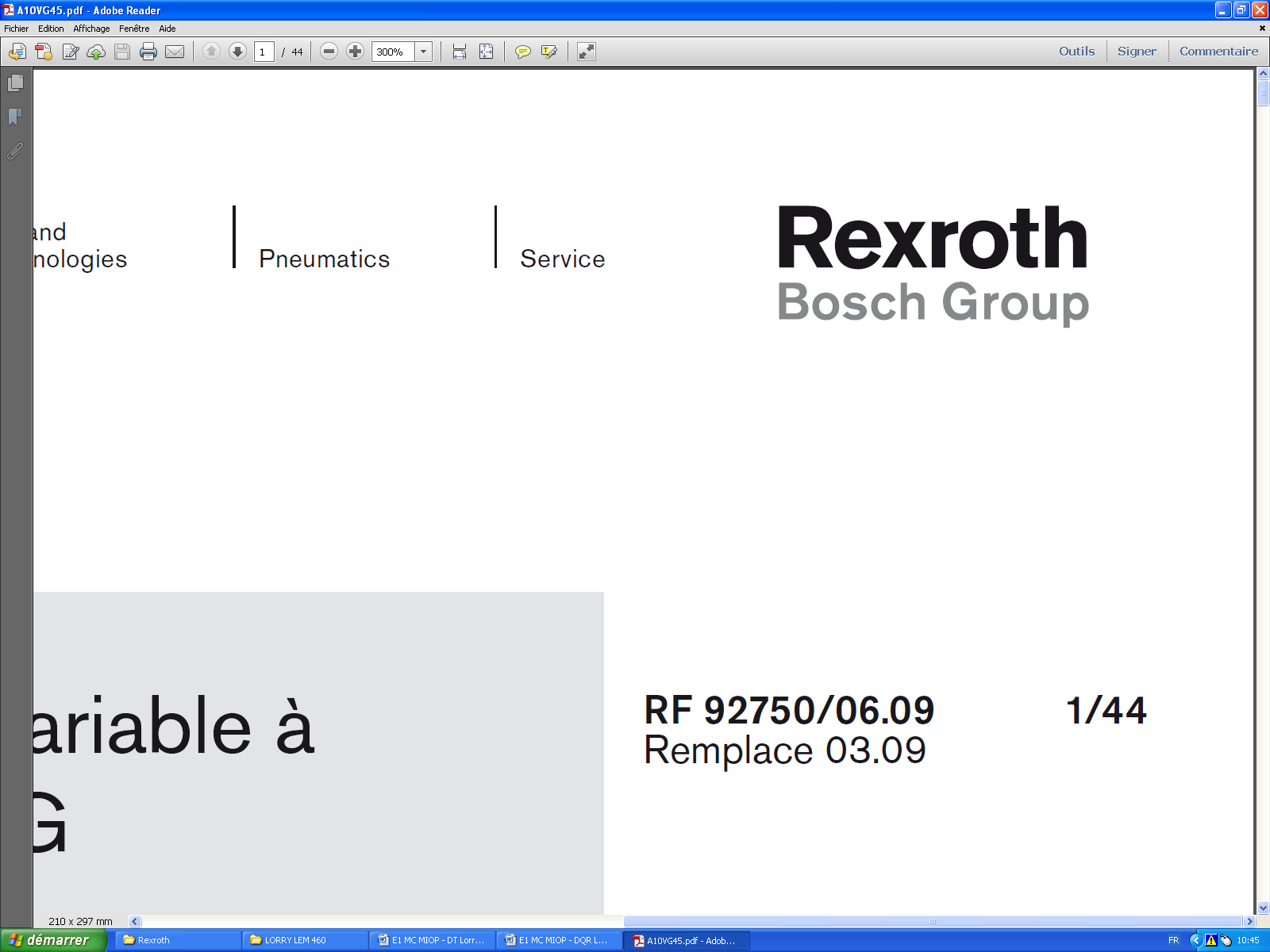 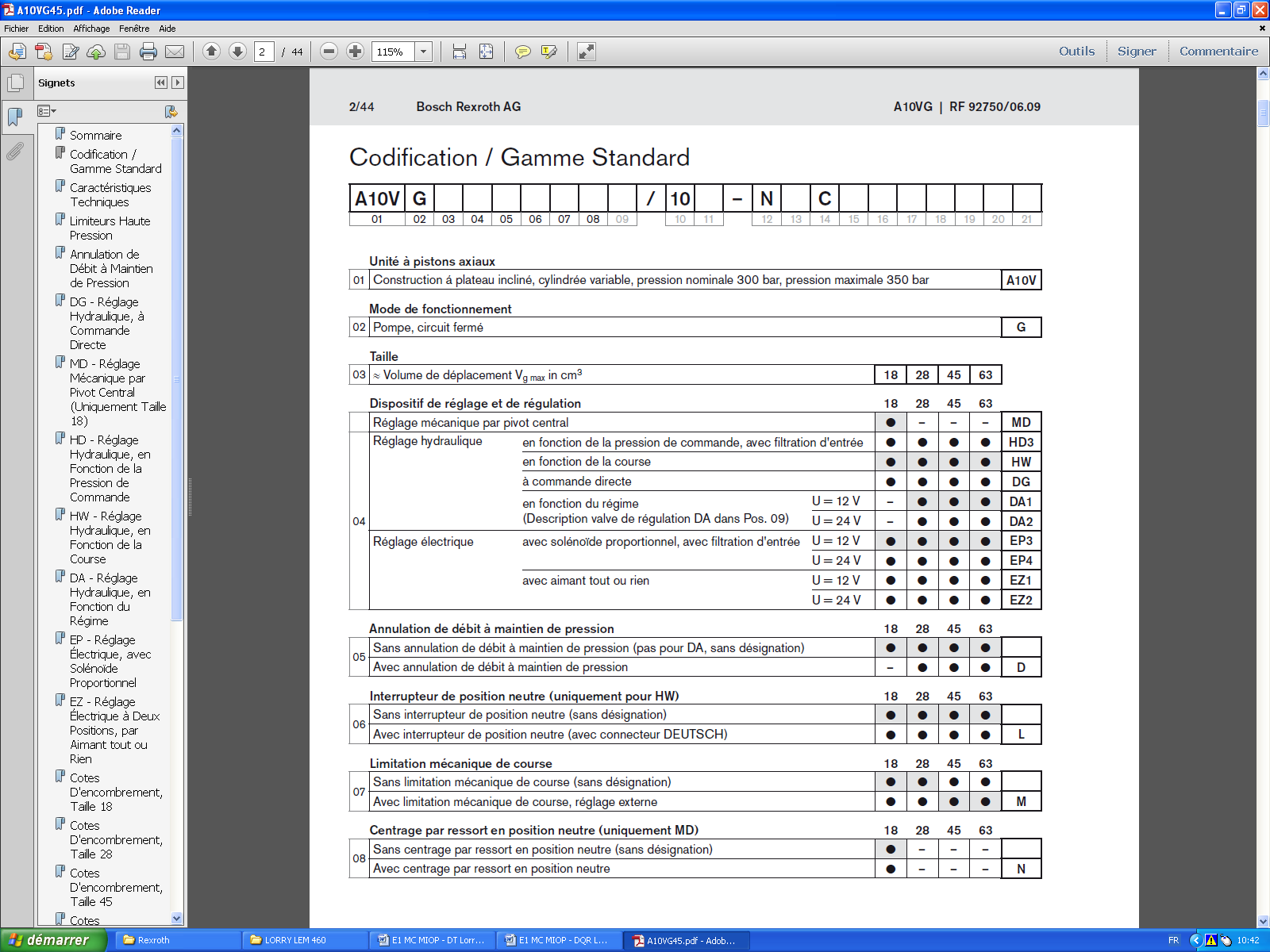 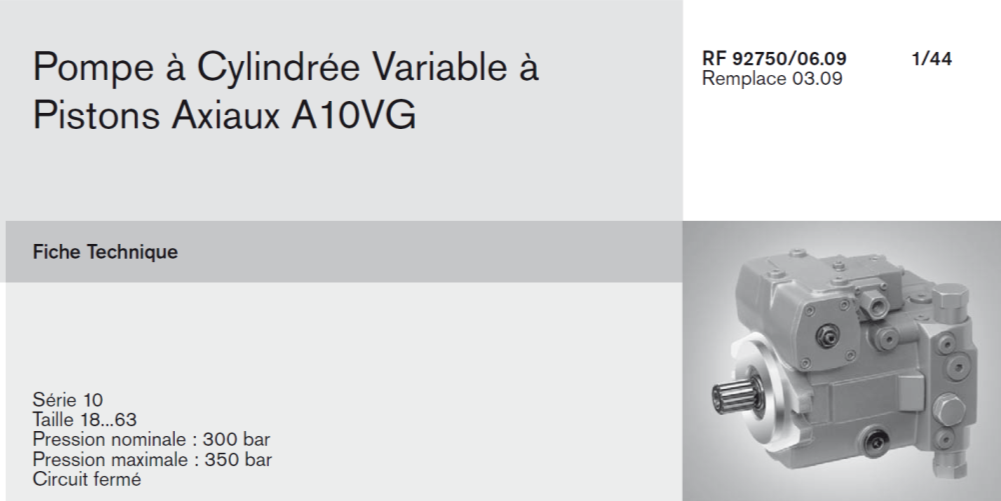 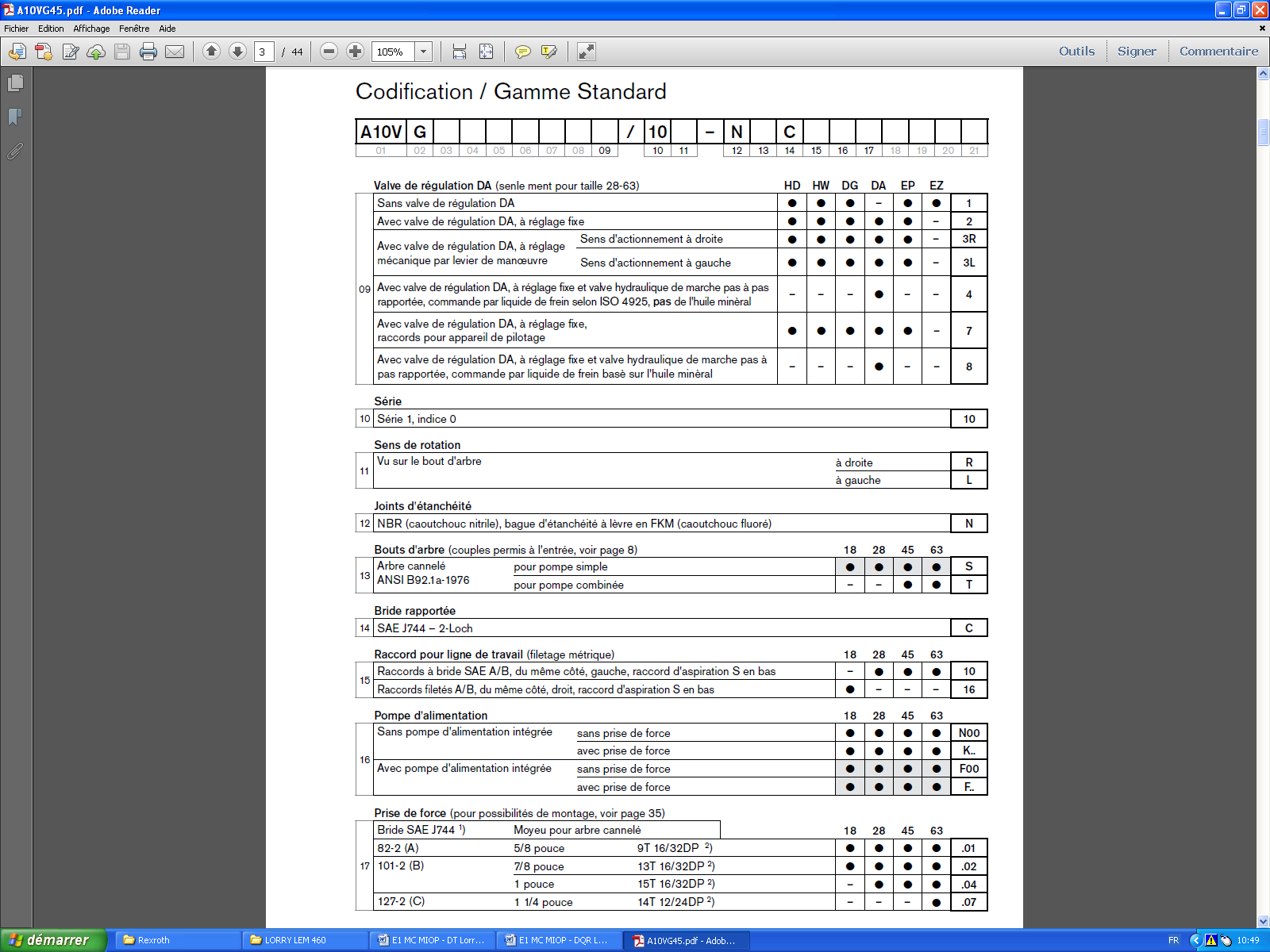 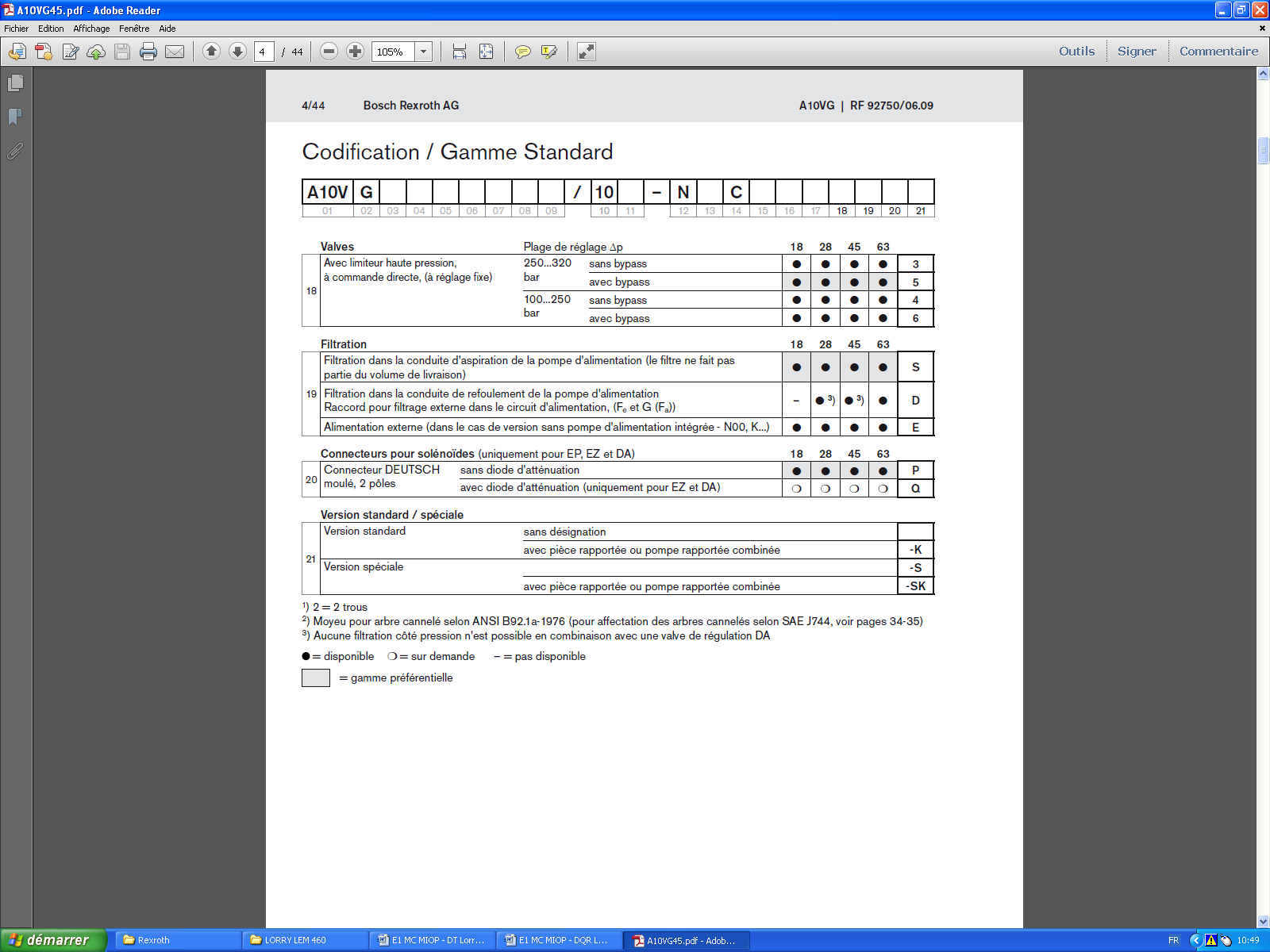 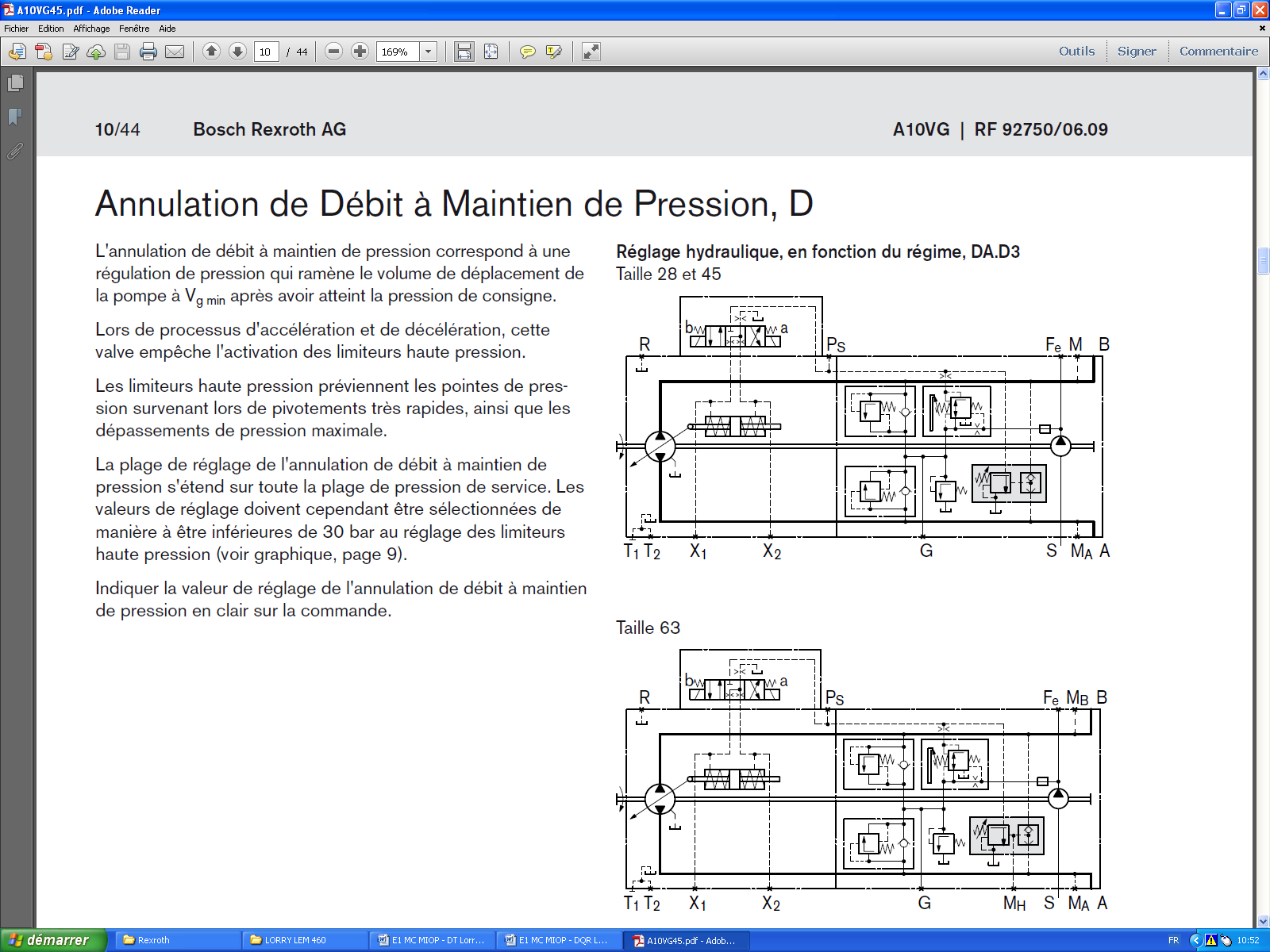 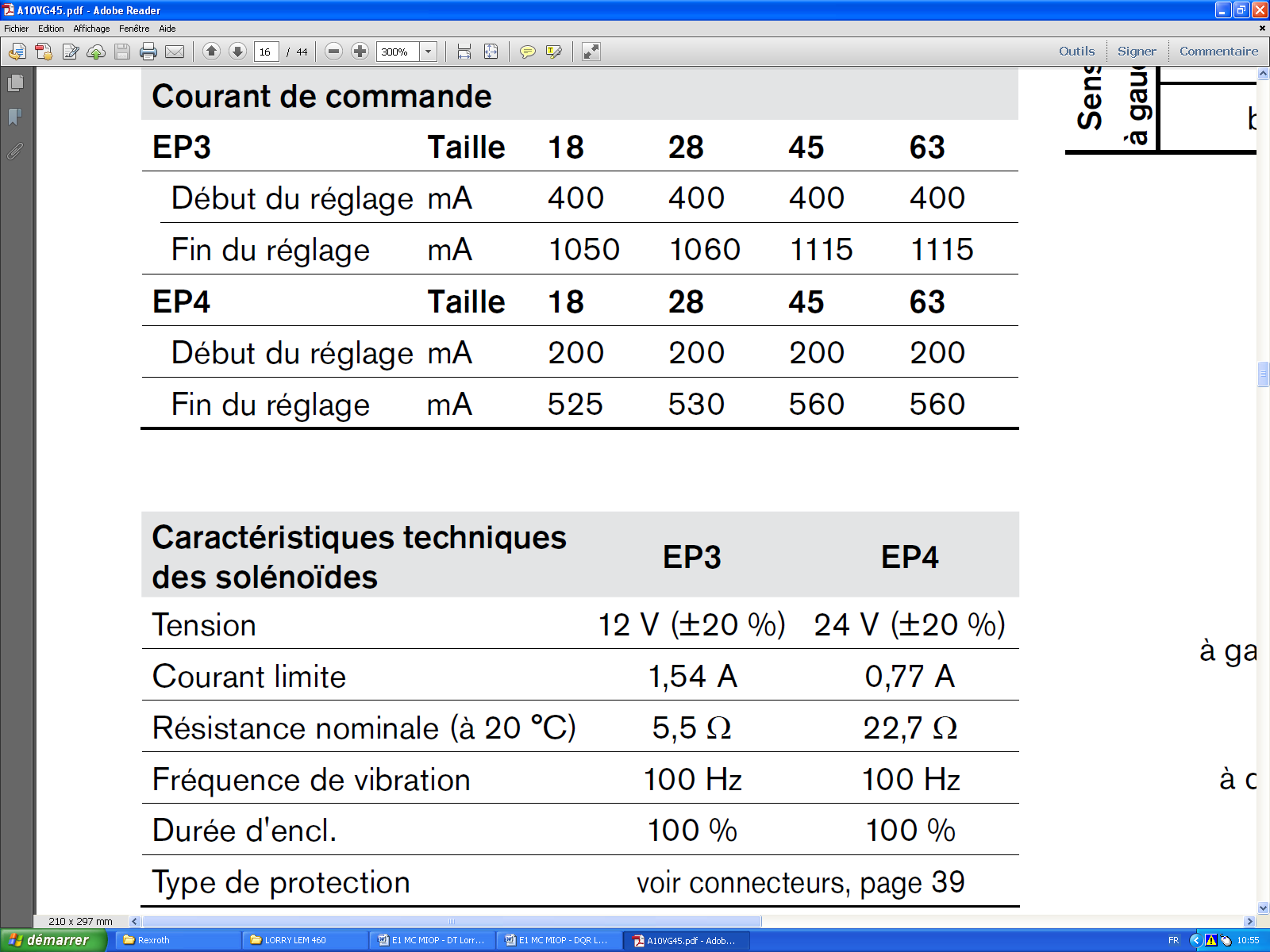 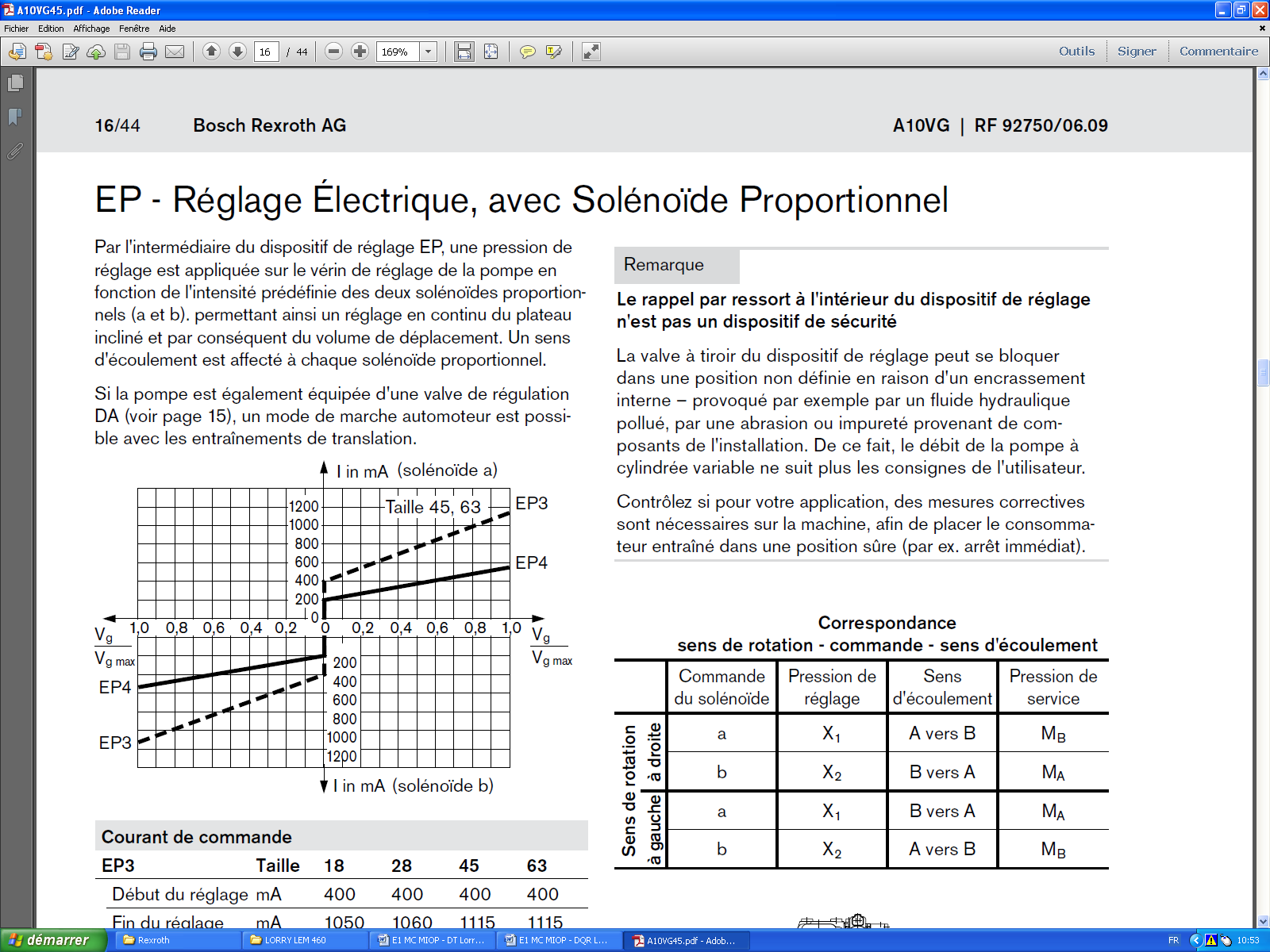 	10°) Document constructeur : Carte amplificatrice PWDXXA-400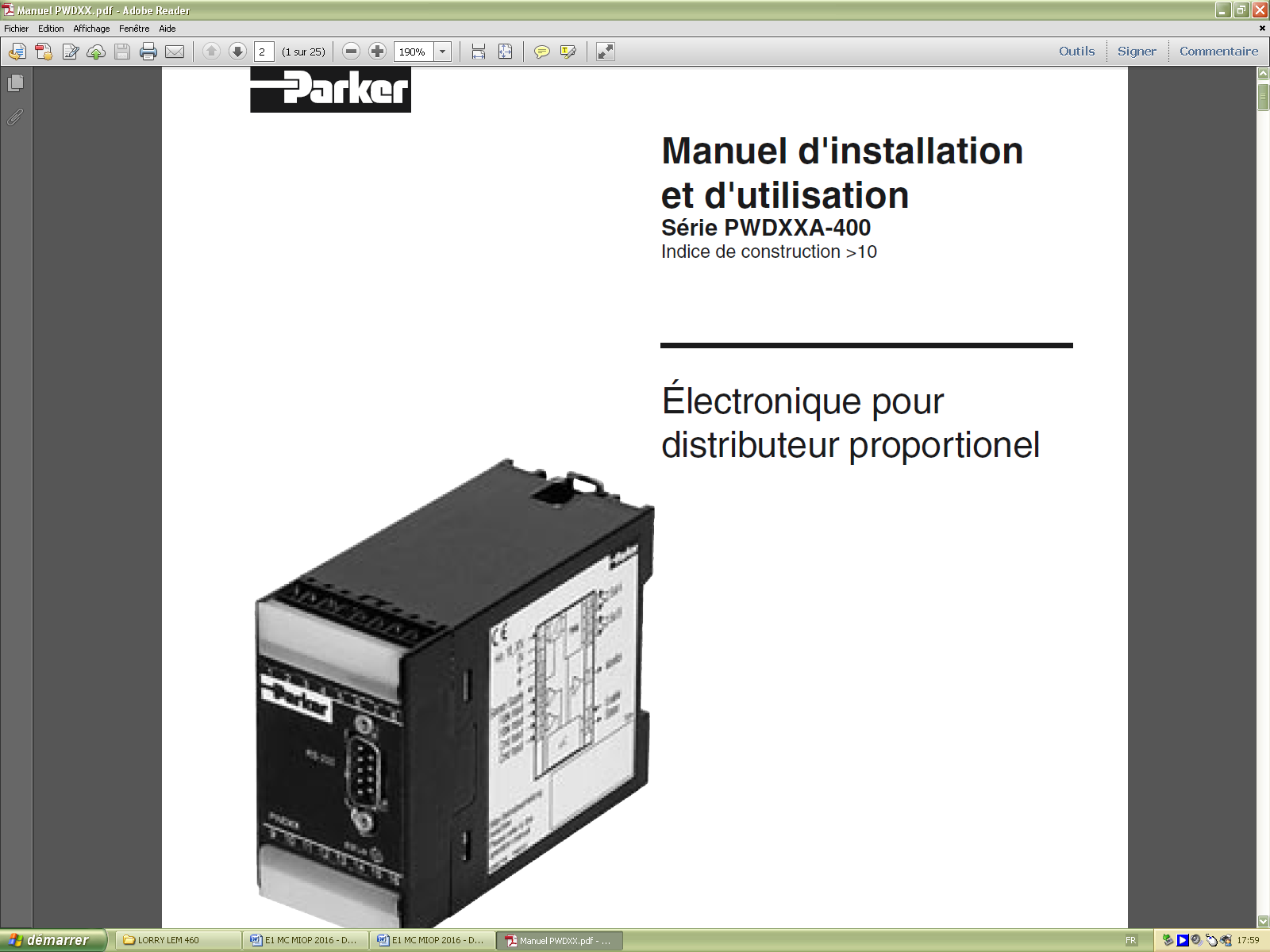 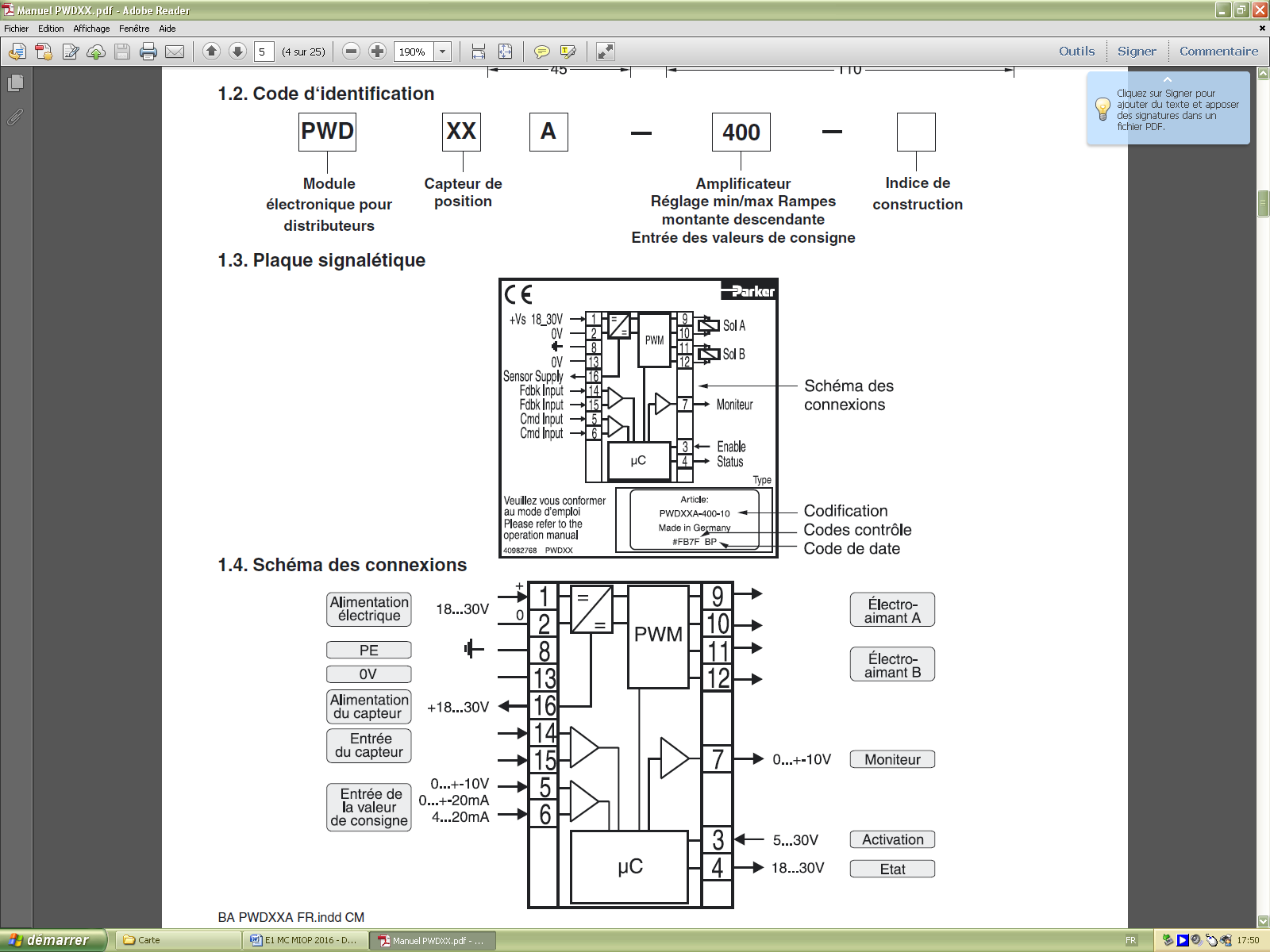 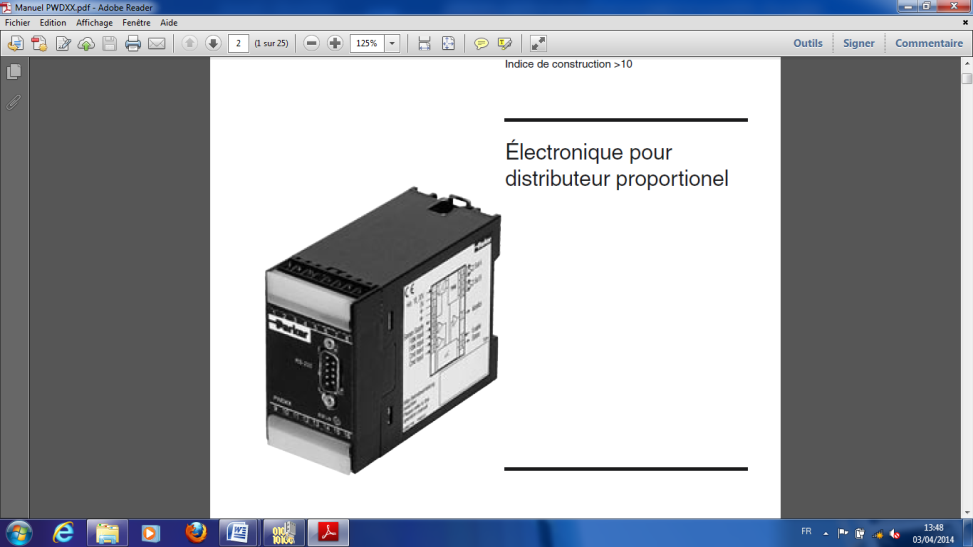 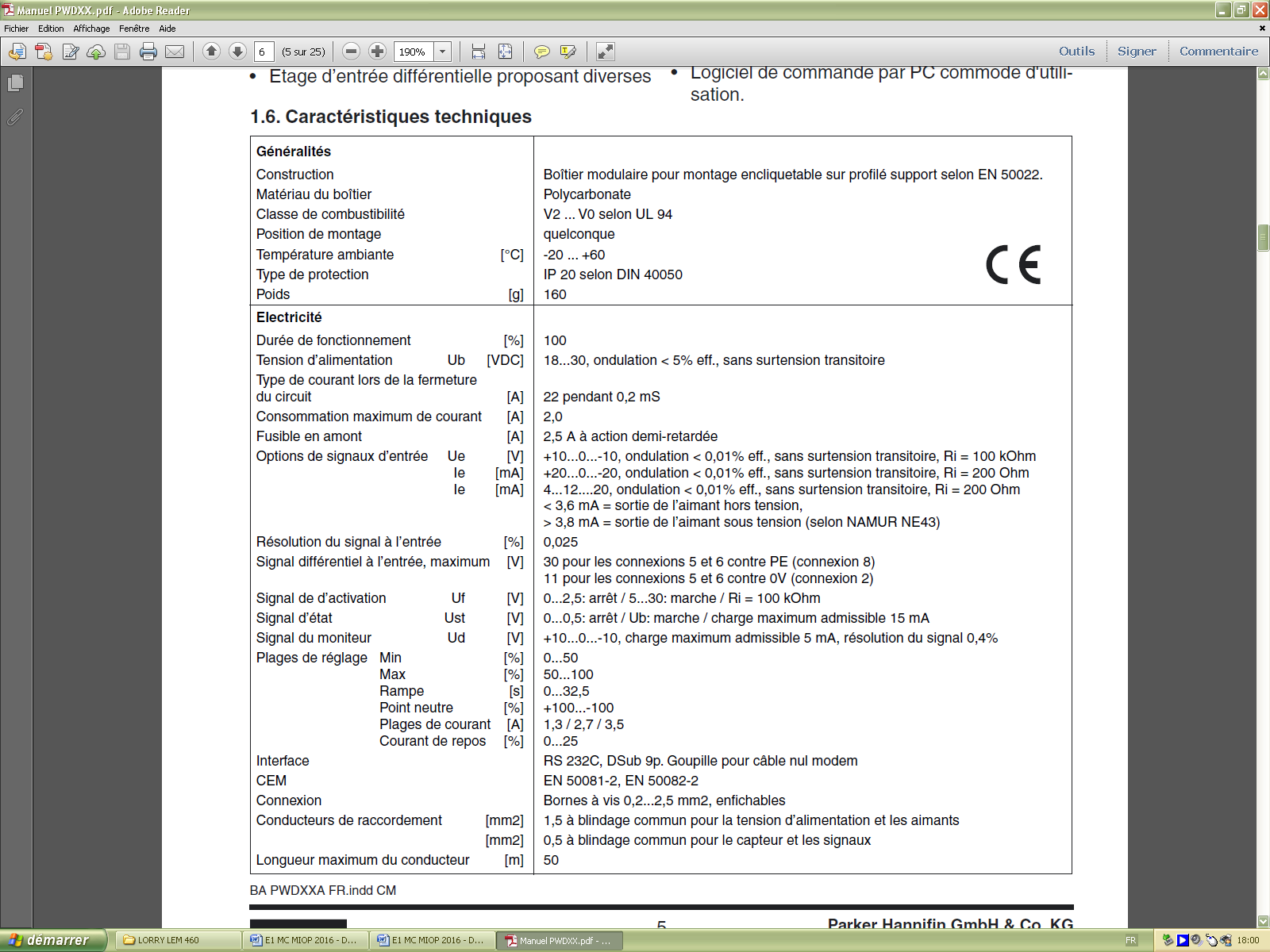 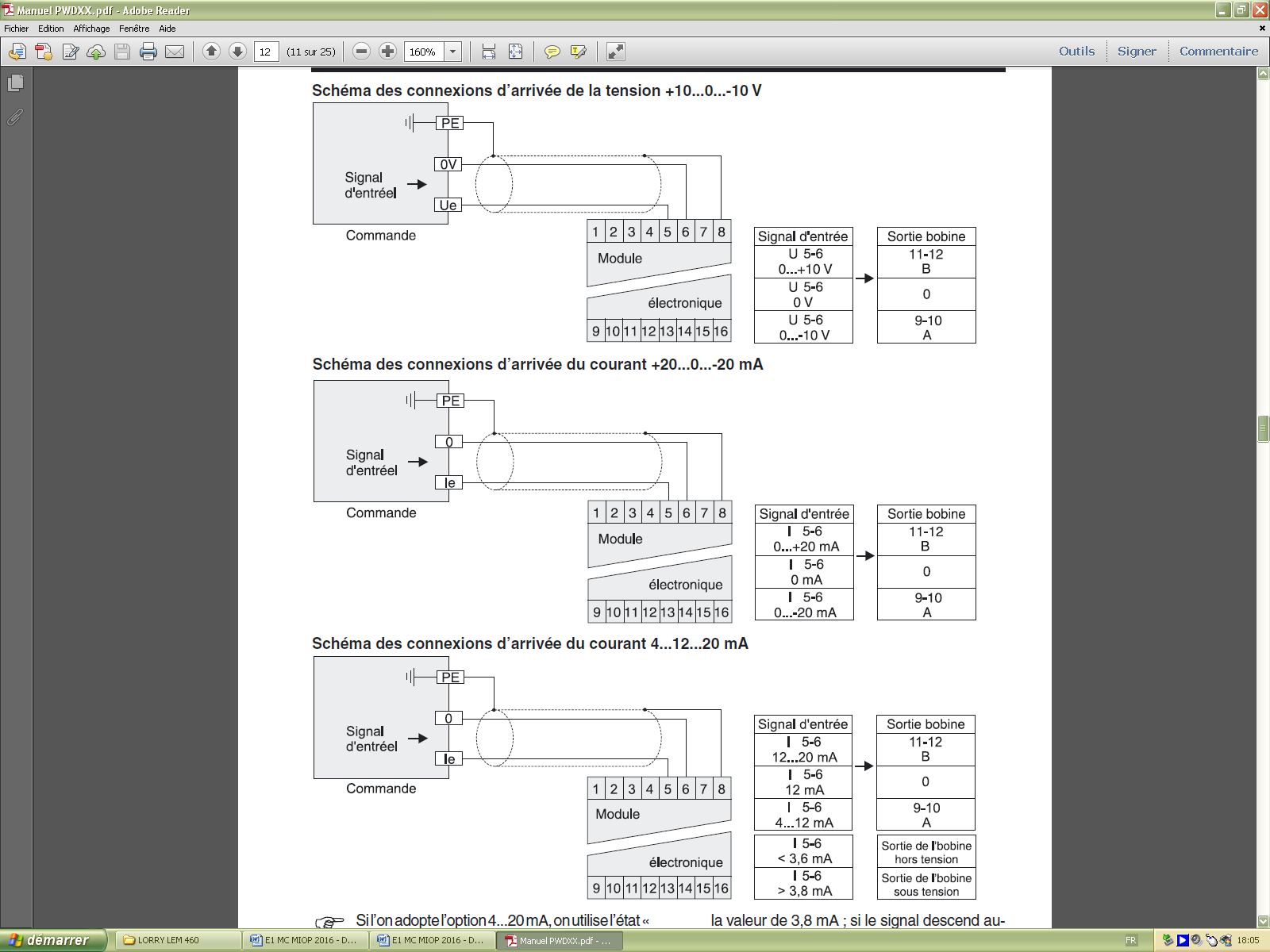 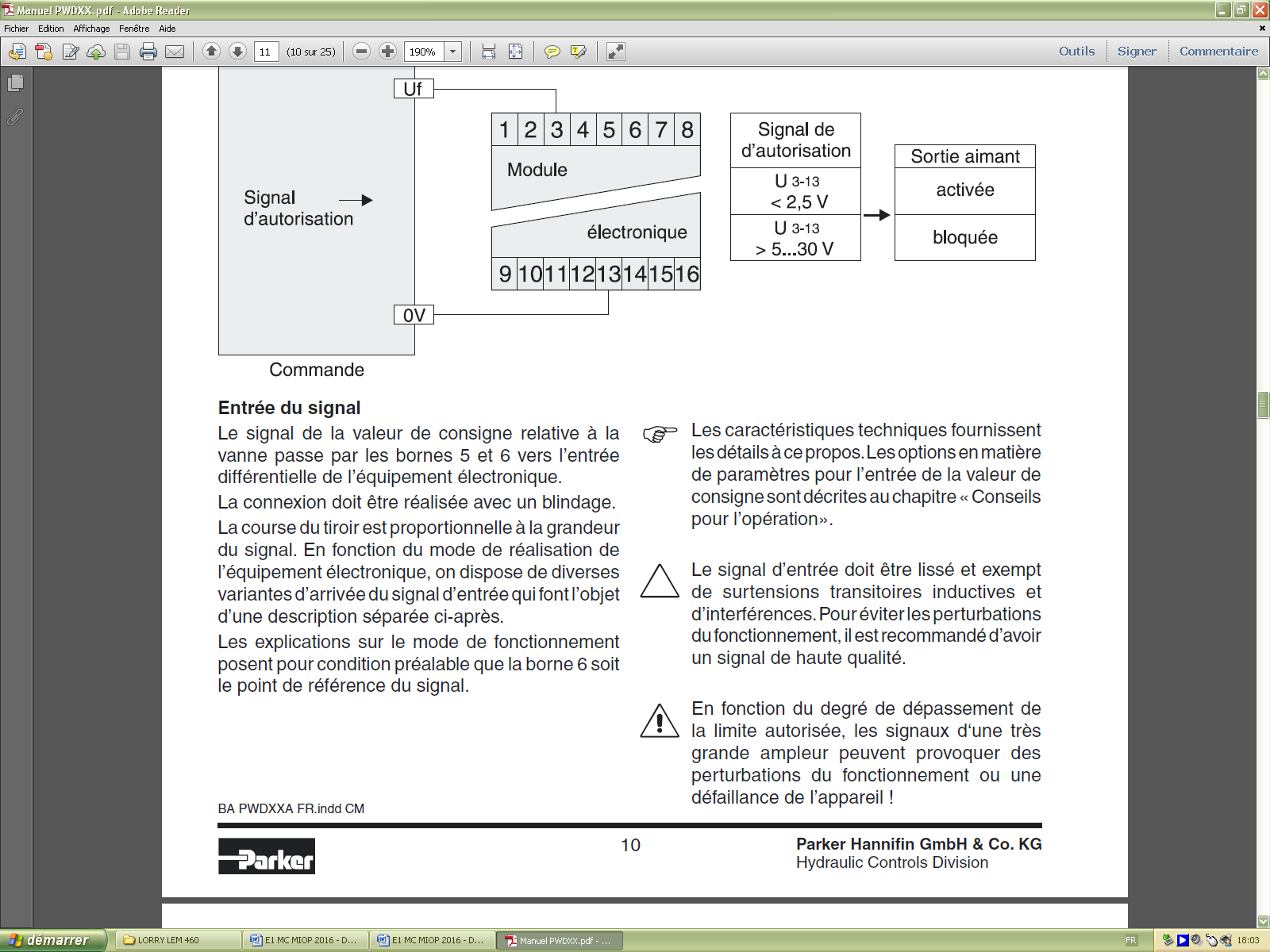 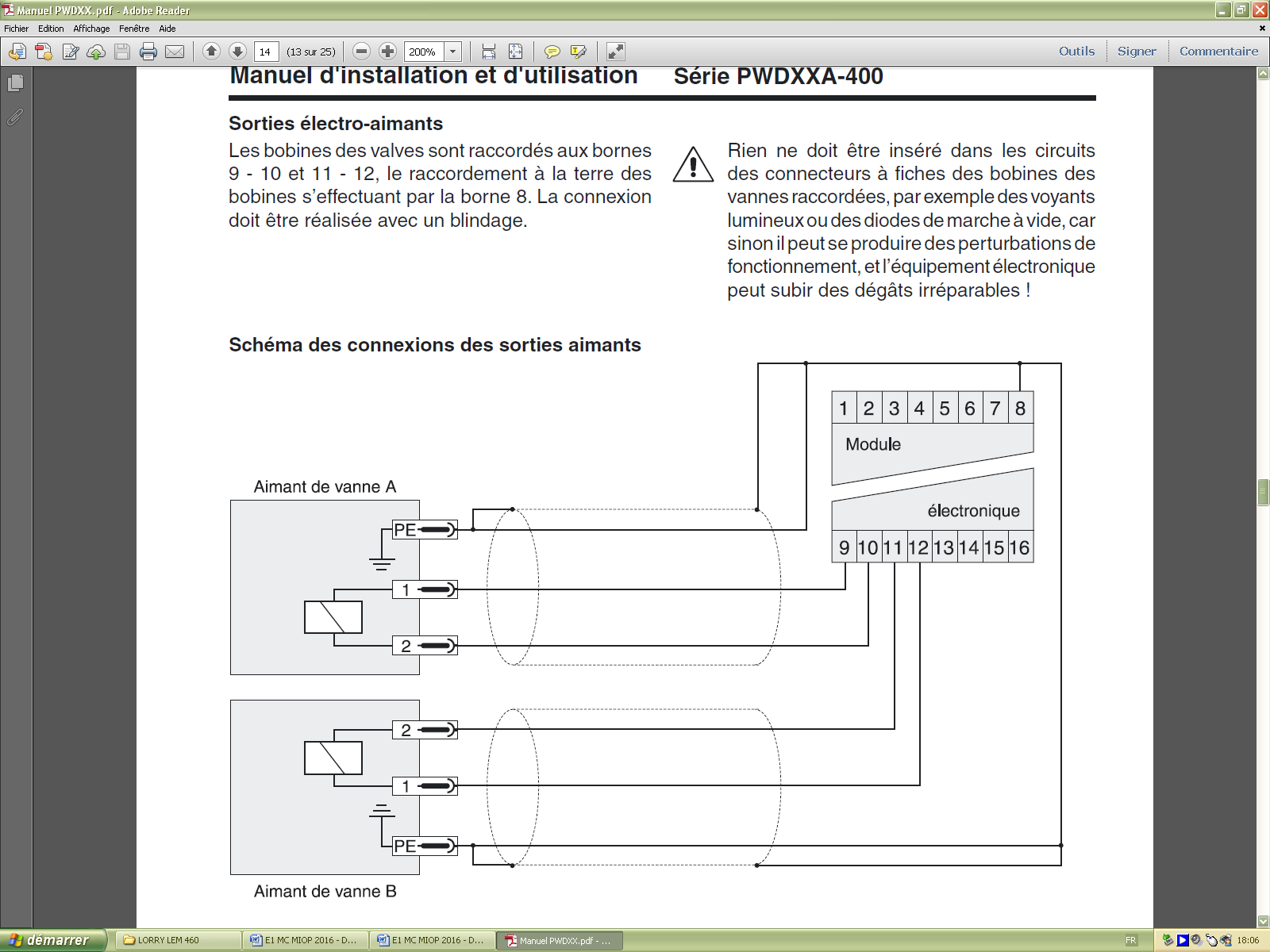 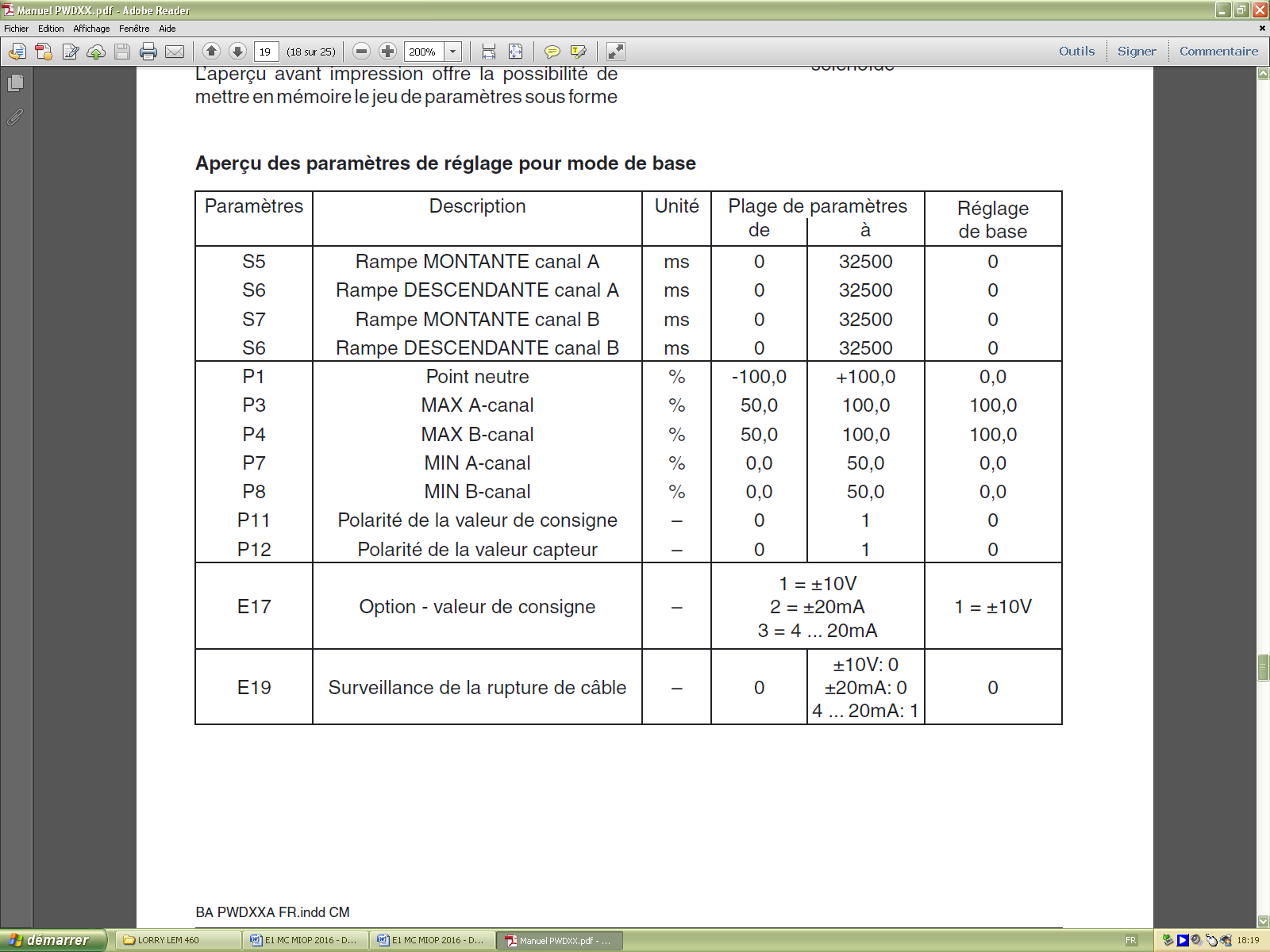 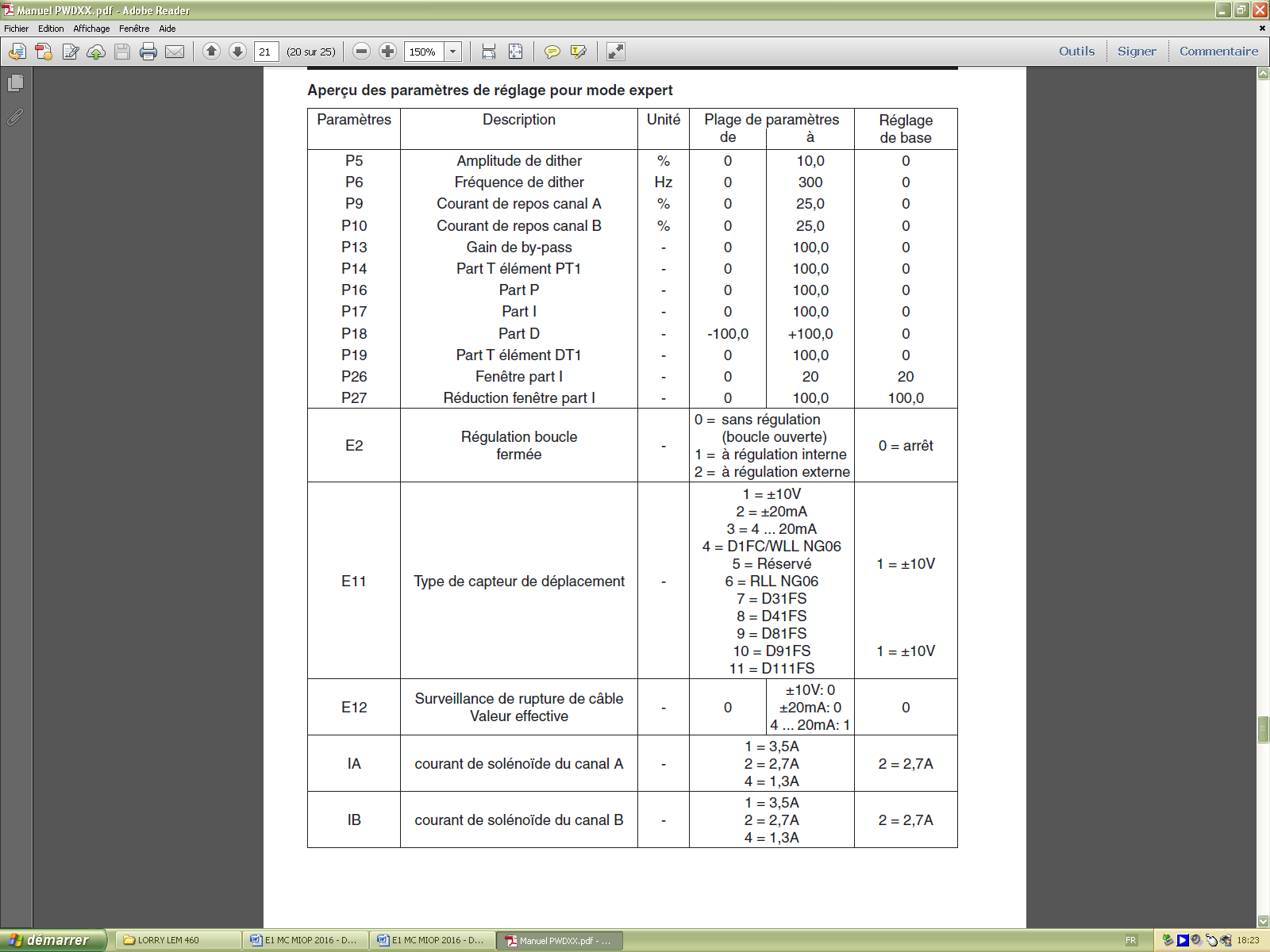 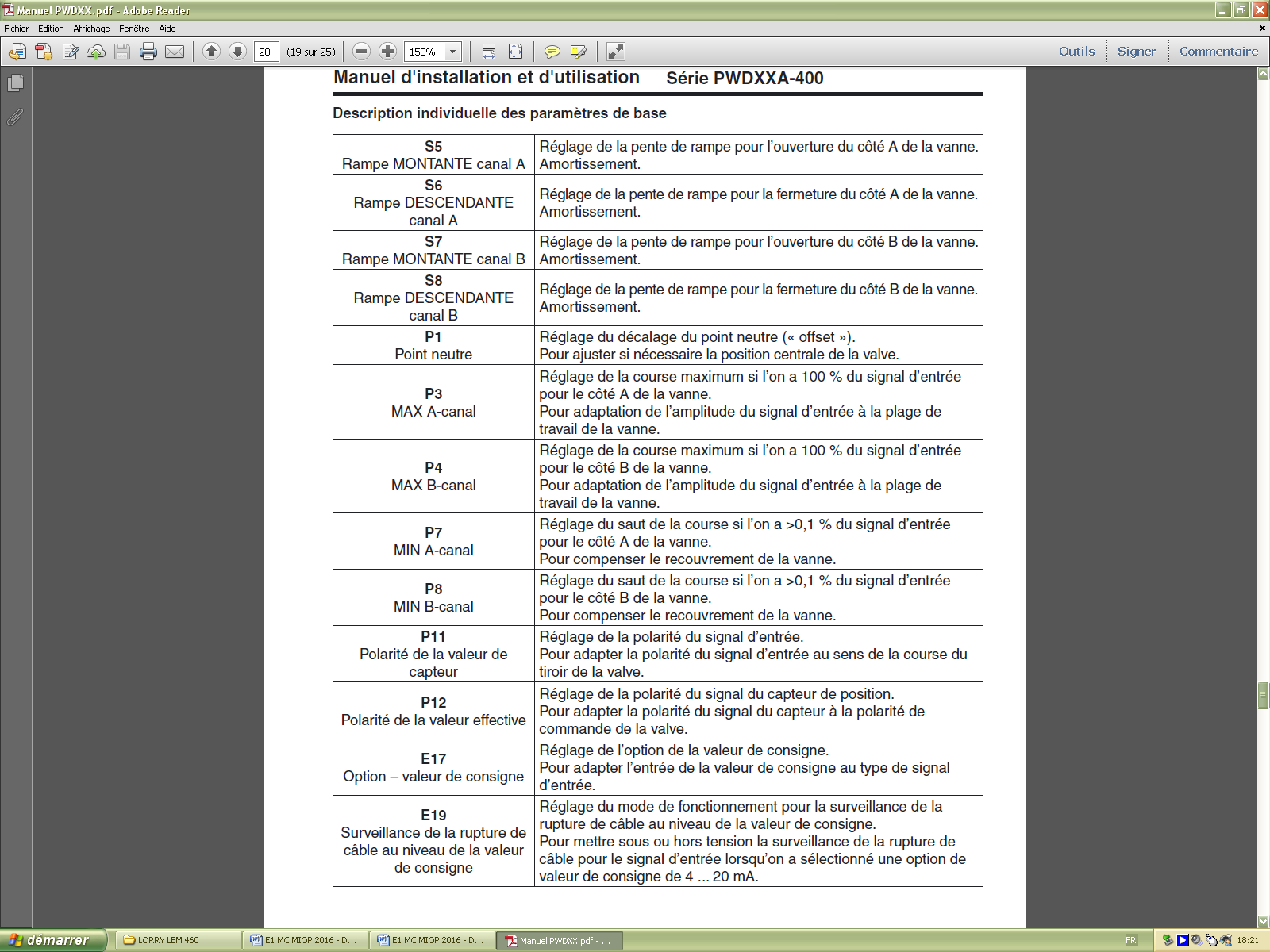 	11°) CHRONOGRAMME DE TRANSLATION DU LORRY APRES MODIFICATION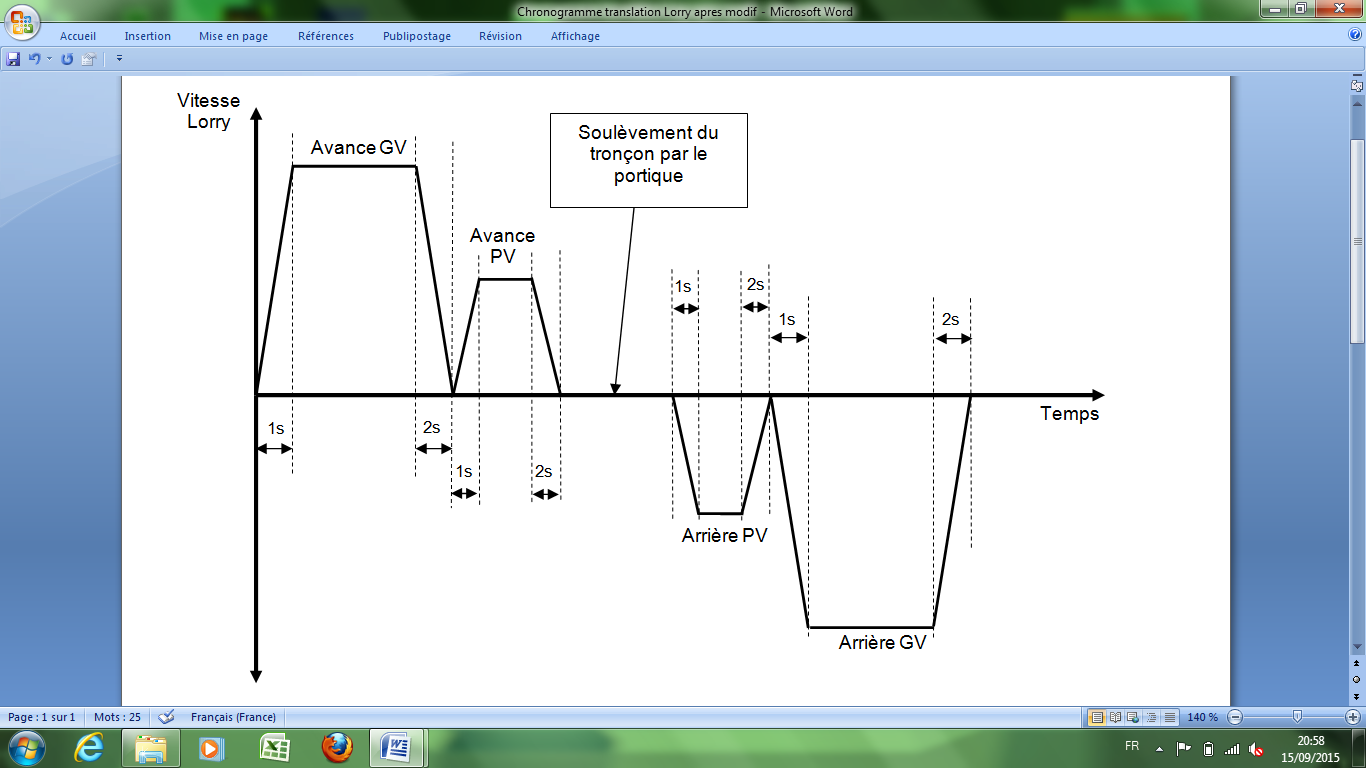 	12°) SYSTEME DE FREINAGE DU MOTEUR HYDRAULIQUE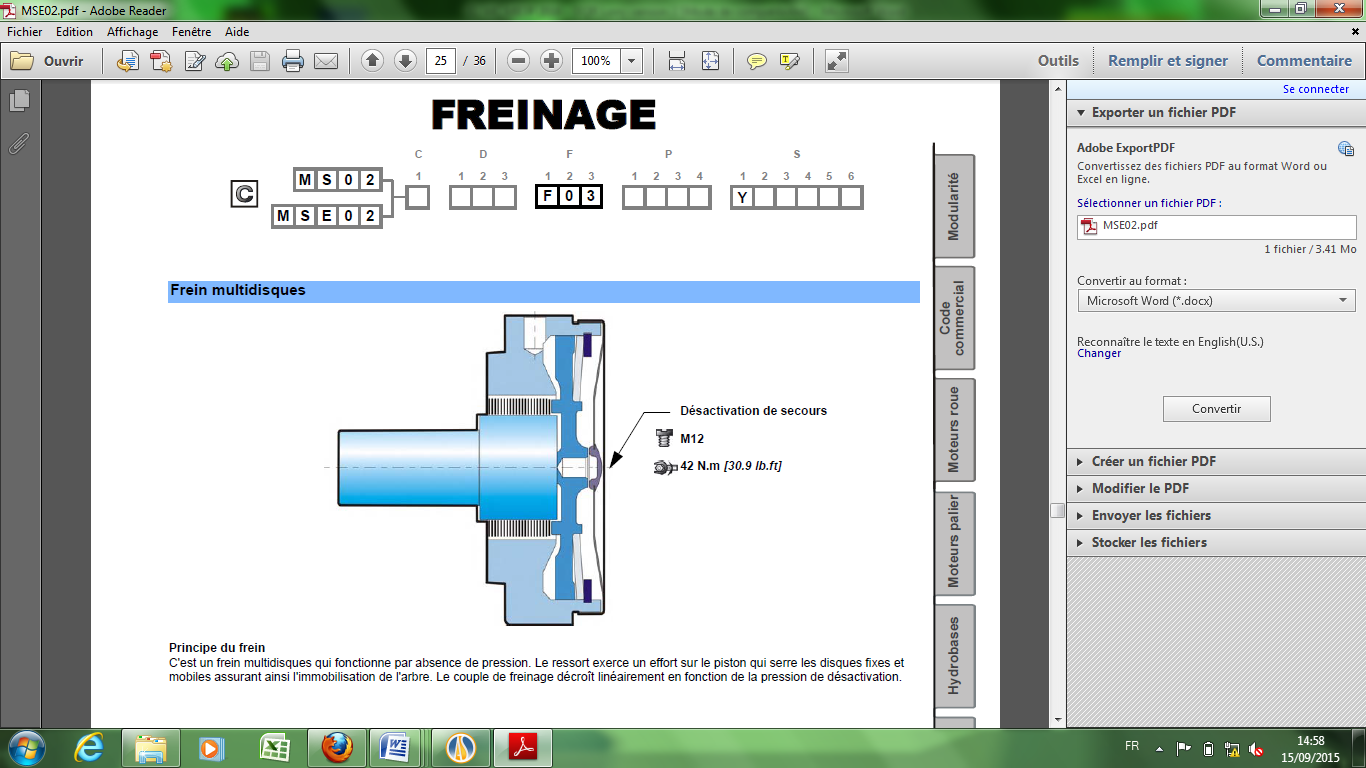 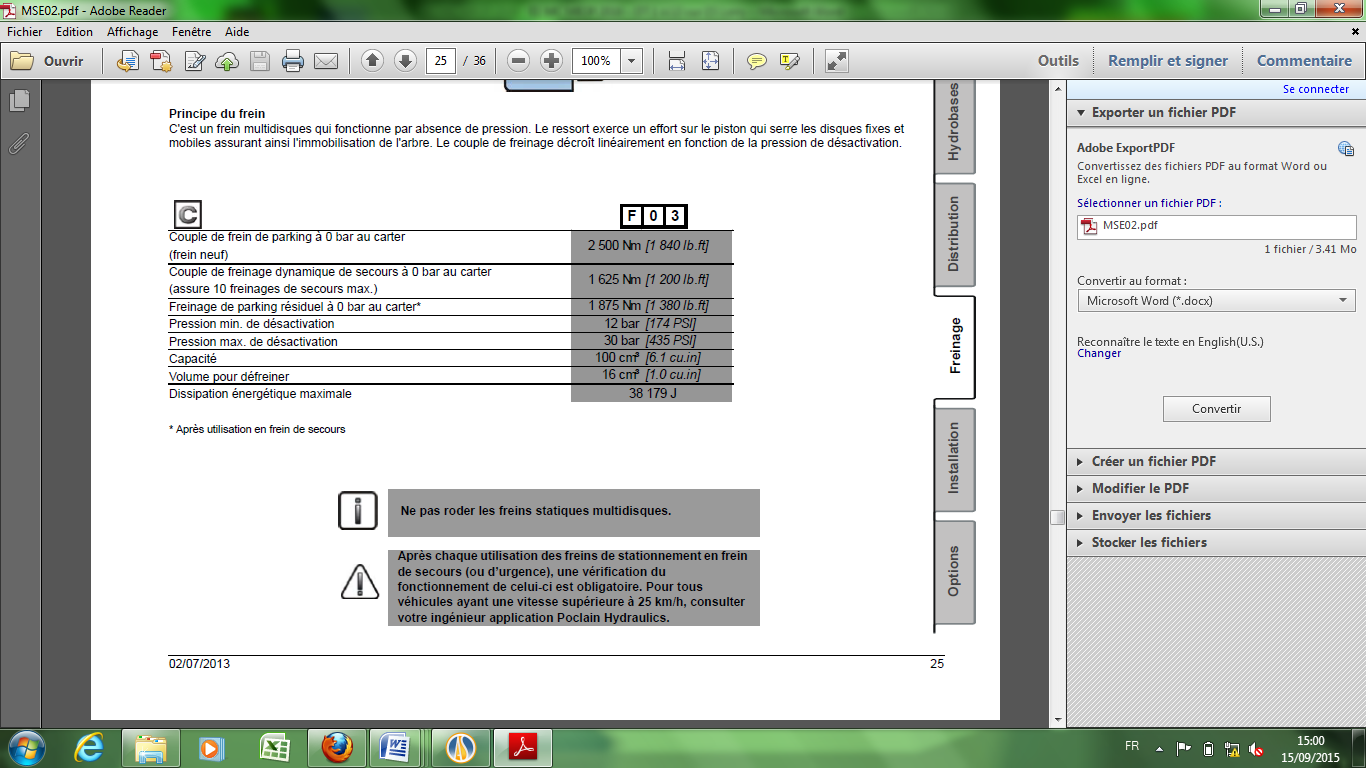 DOSSIER TECHNIQUERepèreDésignationRéférenceMarqueQuantité0M1Moteur thermique 42 CV31,4 kW, 2000 tr/minFOCS1OP1Pompe transmission hydrostatique 45 cm3/trA10VG45EZ1D_M_1/10R-NSC10F016REXROTH1OP2Pompe à mainP.12SE1OP3Pompe à cylindrée fixePLP20.14DO-03S1-LEB/EA-N-EL-FSCASAPPA10V1VanneHP3/4STAUFF10Z1Réservoir13S2011NOVIUM10Z2Niveau visuelUC-FL-113STAUFF10Z3Filtre à airAB116310PALL10Z4Filtre retour 25 µmMFR2300 sommet réservoirPARKER11S1/1S2Pressostat 10/50 bar0161-43914-1-001SUCO21V1Clapet anti-retourCLAPET RB2 3/8’’HAWE11V2Limiteur de pression en cartoucheA02B2FZNPARKER11V3DistributeurDH103BPARKER11V4DistributeurDH103BPARKER11V5Limiteur de débitNVH081SPARKER11V6Sélecteur de circuitKSWA3NPARKER11V7Vanne ¼ de tour1/4FFSTAUFF11Z1AccumulateurACS05 065976LEDUC12M1/2M3Moteur hydraulique avec freinMSE02 2 D23 F03 1110 YPOCLAIN22M2/2M4Moteur hydrauliqueMSE02 2 D23 R02 1110 YPOCLAIN23A1/3A2Vérin de levageØ125/80 x200CHAPEL23A3Vérin de ripageØ70/40 x 700CHAPEL13V1DistributeurSD5/2-PJG4—220/1B8K/1WALVOIL13V2Clapet anti-retourCAR1/2PARKER13V3CBEA-LHNSUN13V5VBPDL/T 12FTA13V8/3V9DSHCREN0D0128PPARKER2